Сабери тачкице на плочицама домина и напиши у облику математичког рачуна..Сабери тачкице на плочицама домина и напиши у облику математичког рачуна.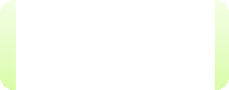 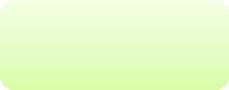 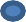 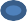 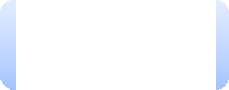 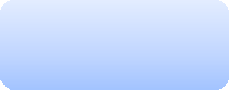 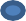 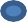 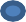 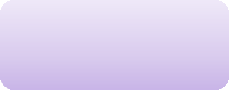 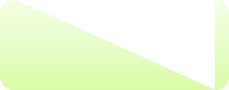 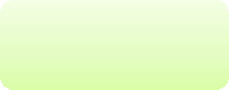 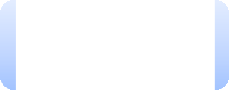 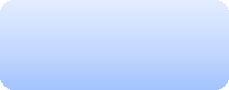 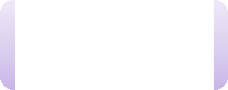 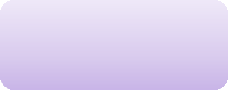  	+	=  		 	+	=  		 	+	=  		 	+	=  		 	+	=  		 	+	=  	. Одузми точкице на плочицама домина и напиши у облику математичког израза.2..Одузми тачкице на плочицама домина и напиши у облику математичког израза.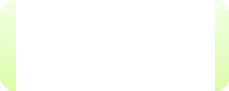 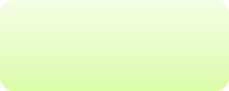 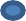 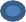 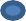 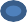 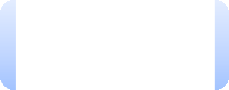 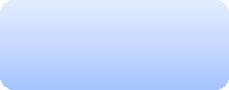 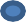 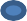 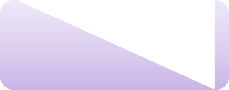 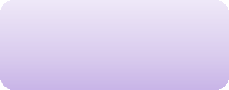 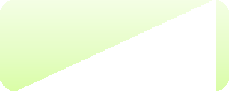 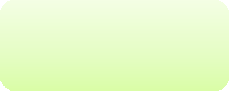 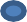 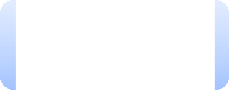 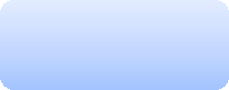 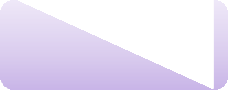 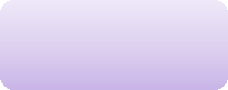  	-	=  		 	-	=  		 	-	=  	3.Израчунај! 	-	=  		 	-	=  		 	-	=  	3.Израчунај!